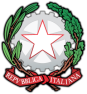 REPUBBLICA ITALIANAMinistero dell'Istruzione e del MeritoISTITUTO COMPRENSIVO DI MELDOLAViale della Repubblica, 47 – 47014 MELDOLA (FC) Tel. 0543/496420-495177 – Fax 0543/490305e-mail: foic81100c@istruzione.it - foic81100c@pec.istruzione.it  - Sito web www.icsmeldola.edu.it Piano Didattico Personalizzato DSAScuola primaria “Edmondo De Amicis”ANNO SCOLASTICO____________________DATI GENERALIFUNZIONAMENTO DELLE ABILITÀ DI LETTURA, SCRITTURA E CALCOLODIDATTICA PERSONALIZZATA - Strategie e metodi di insegnamento Misure dispensative/strumenti compensativi/tempi aggiuntivi:VALUTAZIONESvolgimento dei compiti a casa, patti con la famigliaMeldola,	                                                                                                         Firma insegnanti_________________________________________________________________________________________________________________________________________________________Nome e CognomeData di nascitaClasseInsegnante referenteDiagnosi medico-specialisticaInterventi pregressi e/o contemporanei al percorso scolasticoScolarizzazione pregressaRapporti scuola-famigliaCompetenze accertate e punti di forzaPotenzialità da sviluppareLetturaElementi desunti dalla diagnosiElementi desunti dalla diagnosiElementi desunti dall’osservazione in classeLetturaVelocitàLetturaCorrettezzaLetturaComprensioneScritturaElementi desunti dalla diagnosiElementi desunti dalla diagnosiElementi desunti dall’osservazione in classeScritturaGrafiaScritturaTipologia di erroriScritturaProduzioneCalcoloElementi desunti dalla diagnosiElementi desunti dalla diagnosiElementi desunti dall’osservazione in classeCalcoloMentaleCalcoloPer iscrittoAltroEventuali disturbi nell'area motorio-prassica: Eventuali disturbi nell'area motorio-prassica: AltroUlteriori disturbi associati:Ulteriori disturbi associati:AltroBilinguismo o italiano L2:Bilinguismo o italiano L2:AltroLivello di autonomia:Livello di autonomia:Macroarea linguistico-espressivaMacroarea logico-matematica-scientificaMacroarea storico-geografica-socialeMacroarea linguistico-espressivaDISPENSATIVECOMPENSATIVEMacroarea logico-matematica-scientificaDISPENSATIVECOMPENSATIVEMacroarea storico-geografica-socialeDISPENSATIVECOMPENSATIVEDisciplinaMisure dispensativeStrumenti compensativiTempi aggiuntiviItalianoMatematicaLingua IngleseStoriaGeografiaScienze